                                              Office of the Vice-Principal, Research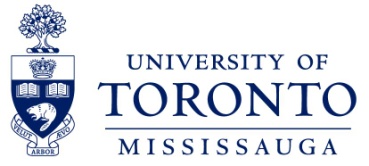 Internal Funding Competition Cover SheetApplicant NameDepartmentCurrent Position at UTMPosition Type Tenured   Tenure-track  Non-tenure Full-time   Part-time  Tenured   Tenure-track  Non-tenure Full-time   Part-time UTM VPR Competition
 Research and Scholarly Activity
 Outreach, Conference and Colloquia

 Research Planning Grants

 UTM/Jackman Humanities Institute Annual Seminar

 UTM Working Groups
 Research and Scholarly Activity
 Outreach, Conference and Colloquia

 Research Planning Grants

 UTM/Jackman Humanities Institute Annual Seminar

 UTM Working GroupsTarget Sponsor (if applicable) CIHR      NSERC      SSHRC      Other-Name: CIHR      NSERC      SSHRC      Other-Name:Targeted Program of Sponsor Title of Research ProjectDiscipline of Research Project Humanities           Sciences           Social Sciences Humanities           Sciences           Social SciencesTotal External Funding Request (if applicable)  $                        $                      Amount of UTM Request  $                       $                     Proposed Date of External ApplicationCCCFC CERTIFICATION REQUIREMENTSIndicate if this proposal involves any combination of the following. If your application is selected for funding, confirmation of certification approval will be required before funds are released.CERTIFICATION REQUIREMENTSIndicate if this proposal involves any combination of the following. If your application is selected for funding, confirmation of certification approval will be required before funds are released.CERTIFICATION REQUIREMENTSIndicate if this proposal involves any combination of the following. If your application is selected for funding, confirmation of certification approval will be required before funds are released.HUMAN SUBJECTS                    YES  NOANIMAL SUBJECTS                     YES  NOBIOHAZARD CONTAINMENT      YES  NO